Адрес:  гр.Велики Преслав, ПК 9850, ул.”Симеон Велики” №10,тел.0538/42106,email: dgs.preslav@dpshumen.bg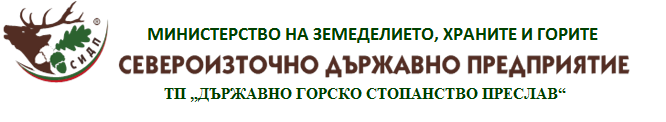 УСЛОВИЯ ЗА УЧАСТИЕ,ИЗИСКВАНИЯ И УКАЗАНИЯ ЗА ПОДГОТОВКАТА, СЪДЪРЖАНИЕТО И ПОДАВАНЕТО НА ОФЕРТАТАза участие в обществена поръчка- СЪБИРАНЕ НА ОФЕРТИ С ОБЯВАс предмет: „ДОСТАВКА ЧРЕЗ ПОКУПКА НА БОЯ, СПРЕЙ, РАЗРЕДИТЕЛ И КРЕДА ЗА МАРКИРАНЕ НА ДЪРВЕСИНА ЗА НУЖДИТЕ НА ТП „ДГС ПРЕСЛАВ” през 2021 г.I. ОБЩИ УСЛОВИЯ1. Възложител на обществената поръчка по реда на глава 26 от ЗОП и глава 9 от ППЗОП е инж. Живко Александров Алексиев –директор на ТП „ДГС Преслав”, с административен адрес: гр.Велики Преслав- 9850, ул.”Симеон Велики” № 10, тел. 0538/4-21-06; e-mail: dgs.preslav@dpshumen.bg  интернет адрес на Възложителя адрес: http://dgspreslav.sidp.bg/Номер на електронната преписка: 02711-2021-0099 2. Правно основание за възлагане на поръчката:Възложителят прилага обществена поръчка по реда на глава 26 от ЗОП и глава 9 от ППЗОП.3. Обект и кратко описание на предмета на обществената поръчка:Обект на обществената поръчка е „доставка на стоки”, осъществявана чрез покупка, по смисъла на чл.3, ал.1, т.2 от ЗОП;Предмет на настоящата поръчка е доставка чрез покупка на боя, спрей, разредител и креда за маркиране на дървесина;	4. Място на изпълнение на поръчката: доставките се извършват на административен адрес: гр.Велики Преслав - 9850, ул.”Симеон Велики” № 10;5. Максимална прогнозна стойност на обществената поръчка- 2000.00 (две хиляди) лева без ДДС.6. Срок на договора: 12 (дванадесет) месеца, считано от датата на сключване на договора или до изчерпване на общата стойност на договора, което от двете събития настъпи по-рано.7. Срок на валидност на офертата - 60 (шестдесет) календарни дни, считано от датата, определена като краен срок за получаване на офертите.	8. Условия и начин на плащане – съгласно договора. 9. Критерии за възлагане- критерият за определяне на икономически най-изгодна оферта е „НАЙ-НИСКА ЦЕНА” - най-ниска обща цена, получена като сбор от предлаганите единични цени за прогнозните артикули, без включен ДДС и с точност до стотинката.10. Обособени позиции – не.11. Гаранция за изпълнение в размер на 2 % (две на сто) от стойността на Договора; Форма на гаранциите: Изпълнителят избира формата на гаранцията измежду една от следните: 1) парична сума внесена по банковата сметка на Възложителя; 2) банкова гаранция; или 3) застраховка, която обезпечава изпълнението чрез покритие на отговорността на Изпълнителя.  Възложителят задържа гаранцията, ако в процеса на изпълнение на договора възникне спор между страните, отнесен за решаване от компетентния съд.12. Език на офертата - Офертата и всички приложения към нея се представят на български език. Всички документи в офертата, които не са на български език се представят и в превод. 13. Участниците представят само по една оферта. Варианти на офертата не се приемат. Офертата се изготвя в съответствие с указанията и условията, посочени в документацията за участие, обявата и съгласно приложените образци.II. УСЛОВИЯ ЗА УЧАСТИЕ. ИЗИСКВАНИЯ КЪМ УЧАСТНИЦИТЕ		Настоящата процедура се провежда изцяло електронно, чрез Централизираната автоматизирана информационна система „Електронни обществени поръчки“ (ЦАИС ЕОП) по чл.39а, ал.1 от ЗОП, намираща се на електронен адрес: https://eop.bg/. Възложителят предоставя неограничен, пълен, безплатен и пряк достъп до настоящата документация за обществена поръчка чрез платформата по чл. 39а, ал. 1 от ЗОП – ЦАИС ЕОП от датата на публикуване в Регистър на обществените поръчки (РОП).При изготвяне на офертата всеки участник трябва да се придържа точно към обявените от Възложителя условия и срокове, посочени в обявлението и документацията за участие в процедурата за възлагане на обществената поръчка.1. Техническо предложение за изпълнение на поръчката - изготвя се по образец от настоящата документация и се представя в оригинал; (Образец №1) 2. Ценово предложение (Предлагани ценови параметри) - изготвя се по образец от настоящата документация и се представя в оригинал; (Образец №2)  3. Попълнен и цифрово подписан еЕЕДОП – в съответствие с изискванията на чл. 67 от ЗОП, условията на Възложителя и функционалностите на ЦАИС ЕОП. Възложителят отстранява участник, за когото е налице някое от обстоятелствата по чл.54, ал.1 от ЗОП и който не отговаря на поставените от възложителя критерии за подбор, ако има такива.Важно! При подаване на офертата, платформата изисква същата да бъде подписана с КЕП, чрез функционалността на ЦАИС ЕОП.  Не се изисква подписване на отделни документи и части от офертата с изключение на ЕЕДОП.  С подписването на офертата чрез функционалността на платформата се счита, че офертата е подписана в нейната цялост. III. КРИТЕРИИ ЗА ПОДБОР3.1 Технически и професионални способности:Минимални изисквания: участникът да е изпълнил най-малко 1 (една) дейност с предмет и обем, идентична или сходна с тези на поръчката, за последните три години от датата на подаване на офертата.За доказване на изискването по т. 1.1. участниците представят:Списък на дейностите, които са идентични или сходни с предмета и обема на обществената поръчка, изпълнени от участника през последните 3 (три) години, считано от датата на подаване на офертата, с посочване на стойностите, датите и получателите. Списъкът се попълва в приложения към документацията за обществената поръчка – еЕЕДОП (част IV, раздел В).На основание чл. 67, ал. 5 от ЗОП Възложителят може да изисква по всяко време, след отваряне на офертите, участниците да представят всички или част от документите, чрез които се доказва информацията посочена в еЕЕДОП, когато това е необходимо за законосъобразното възлагане на поръчката.3.2. Икономическо и финансово състояние:Възложителят не поставя изисквания за икономическо и финансово състояние.IV. УКАЗАНИЯ ЗА ПОДГОТОВКА НА ОФЕРТАТА ЗА УЧАСТИЕ4.1. Документите за участие включват:Попълнен и цифрово подписан еЕЕДОП – в съответствие с изискванията на чл. 67 от ЗОП, условията на Възложителя и функционалностите на ЦАИС ЕОП. ЕЕДОП е създаден от Възложителя с модифицирана версия на „Система за попълване и повторно използване на ЕЕДОП“ в ЦАИС ЕОП, която автоматично запазва съдържанието на ЕЕДОП във въпроса от тип „ЕЕДОП“. ЕЕДОП се намира в първия въпрос „ЕЕДОП“ от разделение „Изисквания за лично състояние и критерии за подбор“. Участниците следва да го попълнят от посоченото разделение или да го изтеглят оттам, да попълнят в него необходимата информация и да го прикачат в платформата отново към отговора на въпрос „ЕЕДОП“. Важно! Ако се избере опцията за прикачване на документ, форматът не следва да позволява редактиране на неговото съдържание.4.2. Указания за подготовка на ЕЕДОП:4.2.1. Чрез ЕЕДОП се декларират липсата на основанията за отстраняване и съответствието с критериите за подбор, и се предоставя съответната информация, изисквана от Възложителя, като в документа се посочват националните бази данни, в които се съдържат декларираните обстоятелства, или компетентните органи, които съгласно законодателството на държавата, в която участникът е установен, са длъжни да предоставят информация.4.2.2. Съгласно чл. 67, ал. 2 от ЗОП, когато участникът е посочил, че ще използва капацитета на трети лица за доказване на съответствието с критериите за подбор или че ще използва подизпълнители, за всяко от тези лица се представя отделен ЕЕДОП, който съдържа информацията по чл. 67, ал. 1 от ЗОП.4.2.3. Лицата, представляващи всеки стопански субект (участник, подизпълнител, трето лице, член на обединение), от които се попълва и представя ЕЕДОП са изброени в чл. 40 от ППЗОП. Когато изискванията по чл. 54, ал. 1, т. 1, 2 и 7 и чл. 55, ал. 1 от ЗОП се отнасят за повече от едно лице, всички лица подписват един и същ ЕЕДОП. Когато е налице необходимост от защита на личните данни или при различие в обстоятелствата, свързани с личното състояние, информацията относно изискванията по чл. 54, ал. 1, т. 1, 2 и 7 и чл. 55, ал. 1 от ЗОП се попълва в отделен ЕЕДОП за всяко лице или за някои от лицата.4.2.4. Когато се подава повече от един ЕЕДОП, обстоятелствата, свързани с критериите за подбор, се съдържат само в ЕЕДОП, подписан от лице, което може самостоятелно да представлява съответния стопански субект (участник, подизпълнител, трето лице, член на обединение).4.2.5. Когато кандидатът или участникът е обединение, което не е юридическо лице, ЕЕДОП се подава от всеки от участниците в обединението. При необходимост от деклариране на обстоятелства, относими към обединението, ЕЕДОП се подава и за обединението.4.2.6. Информацията относно наличието или липсата на обстоятелствата по чл. 3, т. 8 и чл. 4 от ЗИФОДРЮПДРКТЛТДС, чл. 69 от Закона за противодействие на корупцията и за отнемане на незаконно придобито имущество и чл. 101, ал. 11 от ЗОП се декларира от участниците в част III, раздел Г на еЕЕДОП.4.2.7. В част III, раздел Г на еЕЕДОП участниците декларират информация, свързана със специфични национални основания за изключване (отстраняване) като:	- осъждания за престъпления по чл. 194-208, чл. 213а-217, чл. 219 - 252, чл. 254а - 255а и чл. 256 - 260 НК. Посочва се информация за престъпления, аналогични с описаните, когато лицата са осъдени в друга държава;	- нарушения по чл. 61, ал. 1, чл. 62, ал. 1 или 3, чл. 63, ал. 1 или 2, чл. 228, ал. 3 от Кодекса на труда;	- нарушения по чл. 13, ал. 1 от Закона за трудовата миграция и трудовата мобилност;	- свързаност по смисъла на § 2, т. 45 от ДР на ЗОП между участниците в обществената поръчка.4.3. Подготовка на офертитеУчастниците трябва да се запознаят с всички указания и условия за участие, дадени в обявлението и документацията за обществена поръчка. При изготвяне на офертата всеки участник трябва да се придържа точно към условията, обявени от Възложителя.До изтичане на срок за подаване на заявленията за участие или офертите всеки участник може да промени, допълни или да оттегли офертата си.Участниците могат да посочат в офертите си информация, която смятат за конфиденциална във връзка с наличието на търговска тайна. Когато участниците са се позовали на конфиденциалност, съответната информация не се разкрива от Възложителя. Участниците не могат да се позовават на конфиденциалност по отношение на предложенията от офертите им, които подлежат на оценка. Оферти се приемат до датата и часа, посочени в Обявлението за обществена поръчка (местно време). Не се приемат оферти, които са представени след изтичане на крайния срок за получаване. Документите, свързани с участието в обществената поръчка, се подават чрез платформата съобразно правилата за нейното използване по чл. 229, ал. 1, т. 12 от ЗОП и при спазване на изискванията, поставени от Възложителя.V. РЕД ЗА ПОДАВАНЕ НА ЗАЯВЛЕНИЕТО ЗА УЧАСТИЕ И ОФЕРТАТАСъгласно чл. 39а, ал. 1 от ЗОП възлагането на обществената поръчка се осъществява с електронни средства чрез използване на електронна платформа. Участниците подават офертите си чрез Централизирана автоматизирана информационна система „Електронни обществени поръчки“ (ЦАИС ЕОП). https://help.eop.bg/supplier/index.htmЦАИС ЕОП изисква прилагането на Квалифицираният електронен подпис (КЕП) при извършване на Регистрация на потребител, Добавяне на КЕП към потребителски профил, Добавяне на КЕП към профил на служител, Подписване на ЕЕДОП, Подаване на оферта, Оттегляне на оферта и Удостоверяване на време при извършване на различни действия в системата.	ЦАИС ЕОП може да се достъпи чрез всеки модерен браузър на адрес http://www.eop.bg.За вход в ЦАИС ЕОП потребителите въвеждат потребителско име и парола в началния екран на системата, след което натискат бутон „Вход“. Подписването с КЕП се извършва от представляващия участника или от упълномощено за тези действия лице. В случай, че упълномощено лице е подписало офертата, следва същото да бъде посочено в част ІІ „Информация за икономическия оператор“, раздел Б от еЕЕДОП.Документите, свързани с участието в процедурата (офертата на участника), се криптират с уникален ключ, генериран в интернет браузър на потребителя.Генерираният ключ се съхранява единствено от всеки участник, който следва да декриптира с него документите в платформата, в периода от изтичането на срока за получаване на оферти до обявените дата и час за тяхното отваряне. Важно! Участници, които не са декриптирали офертите си, в посочения срок, се отстраняват от участие на основание чл. 107, т. 5 от ЗОП.	Съгласно чл. 47, ал. 1 от ППЗОП, документите, свързани с участието в обществената поръчка, се подават чрез платформата съобразно правилата за нейното използване по чл. 229, ал. 1, т. 12 от ЗОП и при спазване на изискванията, поставени от възложителя.	Офертите се подават до изтичане на срока, посочен от Възложителя в обявата.          Съгласно чл. 101, ал. 7 от ЗОП до изтичането на срока за подаване на оферти всеки участник може да промени, да допълни или да оттегли офертата си.Забележка: Съгласно чл. 39, ал. 1 от ППЗОП с подаването на офертите се счита, че участниците се съгласяват с всички условия на Възложителя, в т.ч. с определения от него срок на валидност на офертите и с проекта на договор. Поставянето на различни от тези условия и изисквания от страна на участника не ангажира по никакъв начин Възложителя.VI. МЕТОДИКА ЗА ОЦЕНКА НА ОФЕРТИТЕДо разглеждане и класиране ще се допускат офертите на участниците, които са пълни и отговарят на всички предварително обявени изисквания.6.1. Обществената поръчка се възлага въз основа на икономически най-изгодната оферта. Икономически най-изгодна оферта ще се определи въз основа на следния критерий за възлагане: „най - ниската цена”.  6.2. Крайното класиране на участниците се извършва в низходящ ред в зависимост от предложената цена.На първо място се класира участникът с най-ниска предложена цена.ВАЖНО! В случай, че има предложени еднакви най-ниски цени от няколко участника, комисията има право да избере Изпълнител, който е заявил по-голяма търговска отстъпка в % от единичната цена за всеки един артикул, предлаган в търговските му обекти - извън списъка предложена в т.8 от Техническото предложение. (когато е предложена)В случай, че има предложени еднакви най-ниски цени от няколко участника, и еднакъв % търговска отстъпка, комисията провежда публично жребий за определяне на изпълнител между класираните на първо място оферти при условията на чл.58, ал.3 от ППЗОП.Забележка: При несъответствие с цифровата и изписаната с думи  обща цена на предложението, комисията ще вземе в предвид изписаната с думи. При несъответствие между сбора на единичните цени и предложената от съответния участник обща цена за доставка на прогнозните артикули , комисията ще взема предвид сумата, получена от изчисляването на сбора на отделните единичните цени за доставка на прогнозните артикули. VII. ОБМЕН НА ИНФОРМАЦИЯОбменът на информация по повод и във връзка с настоящата обществена поръчка, се извършва чрез Централизирана автоматизирана информационна система „Електронни обществени поръчки“ (ЦАИС ЕОП), по електронен път.Съгласно чл. 9к от ППЗОП, обменът на документи и съобщения между възложителя и участниците в обществената поръчка се осъществява чрез платформата. Документите и съобщенията се считат за връчени с постъпването им на потребителския профил на лицето, определено за контакт по поръчката, което се удостоверява от платформата чрез електронен времеви печат. Когато лицето за контакт е различно от представляващия участника, за уведомен се счита и участникът.VIII. РАЗГЛЕЖДАНЕ, ОЦЕНКА И КЛАСИРАНЕ НА ОФЕРТИТЕСъгласно чл. 103 от ЗОП, възложителят назначава комисия за разглеждане и оценка на офертите.Отварянето на офертите ще се извърши на датата и в часа, посочени в обявата.При възлагане на поръчка участниците подават чрез платформата документите по чл. 39, ал. 2 и 3, които се криптират заедно. Възложителят със заповед определя комисия от нечетен брой лица за разглеждане и оценка на получените оферти или за провеждане на преговори.Оферти, получени чрез платформата, се отварят по реда на чл. 54, ал. 2 от ППЗОП.След получаване на заявленията за участие и офертите чрез платформата и след декриптирането им от председателя на комисията в публичната преписка на поръчката автоматично се визуализират наименованията,съответно имената на участниците, включително участниците в обединението, когато е приложимо, както и информация за датата и часа на подаването.Комисията разглежда документите по чл. 39, ал. 2 от ППЗОП за съответствие с изискванията към личното състояние и критериите за подбор, поставени от възложителя, и съставя протокол.Комисията разглежда офертите на участниците, които отговарят на изискванията за лично състояние и на критериите за подбор, и проверява за съответствието на предложенията с предварително обявените условия.Комисията отваря ценовите предложения на участниците, чиито технически предложения отговарят на изискванията на възложителя.Най-малко 24 часа преди датата на отваряне на ценовите предложения участниците се уведомяват за датата и часа на отварянето чрез автоматично генерирани съобщения в платформата. В този срок комисията изпраща на участниците резултатите от оценяването на техническите показатели чрез платформата, когато е приложимо. Ценовите предложения по чл.57, ал. 1 от ППЗОП автоматично се визуализират в публичната преписка на поръчката след декриптиране от председателя на комисията.Комисията класира участниците по степента на съответствие на офертите с предварително обявените от възложителя условия.Когато участниците не могат да бъдат класирани, тъй като критерият за възлагане в настоящата процедура е най-ниска цена и тази цена се предлага в две или повече оферти, изпълнителят се определя чрез платформата на случаен принцип.Когато установи липса, непълнота или несъответствие на информацията в ЕЕДОП, включително нередовност или фактическа грешка, или несъответствие с изискванията към личното състояние или критериите за подбор, комисията уведомява участника чрез съобщение, изпратено на потребителския профил на лицето, определено за контакт по поръчката, като изисква да отстрани непълнотите или несъответствията в срок 3 работни дни. След изтичане на срока комисията пристъпва към разглеждане на допълнително представените документи относно съответствието на участниците с изискванията за лично състояние и критериите за подбор.Резултатите от разглеждането и оценката на офертите и за класирането на участниците се отразяват в протокол. Преди утвърждаване на протокола по чл.192, ал.4 от ЗОП възложителят го връща на комисията, когато констатира нарушение в нейната работа, което може да бъде отстранено. Възложителят утвърждава протокола, след което в един и същ ден протоколът се изпраща на участниците и се публикува в РОП и профила на купувача. Протоколът се изпраща на участниците чрез съобщение на техните потребителски профили в платформата.         IX. СКЛЮЧВАНЕ НА ДОГОВОРВъзложителят сключва договор за обществена поръчка с определения изпълнител в едномесечен срок след влизането в сила на решението за определяне на изпълнител, но не преди изтичане на 14-дневен срок от уведомяването на заинтересованите кандидати и/или заинтересованите участници за решението за определяне на изпълнител. След влизане в сила на решението за определяне на изпълнител страните уговарят датата и начина за сключване на договора.  Възложителят може да сключи договор със следващия класиран участник, когато избраният за изпълнител участник откаже да сключи договор или не се яви за сключването му в определения от възложителя срок, без да посочи обективни причини.X. ДРУГИ УСЛОВИЯ1. За неуредени въпроси в настоящата документация се прилагат разпоредбите на Закона за обществени поръчки (ЗОП) и Правилника за прилагане на Закона за обществени поръчки (ППЗОП).2. При противоречие в записите на отделните документи от документацията валидни са записите в документа с по-висок приоритет, като приоритетите на документите са в следната последователност:1. Решението за откриване на процедурата;2. Обявление за обществена поръчка;3. Техническа спецификация;4. Документацията за участие;5. Проектът на договор за изпълнение на поръчката;6. Образците за участие в процедурата.Документът с най-висок приоритет е посочен на първо място.